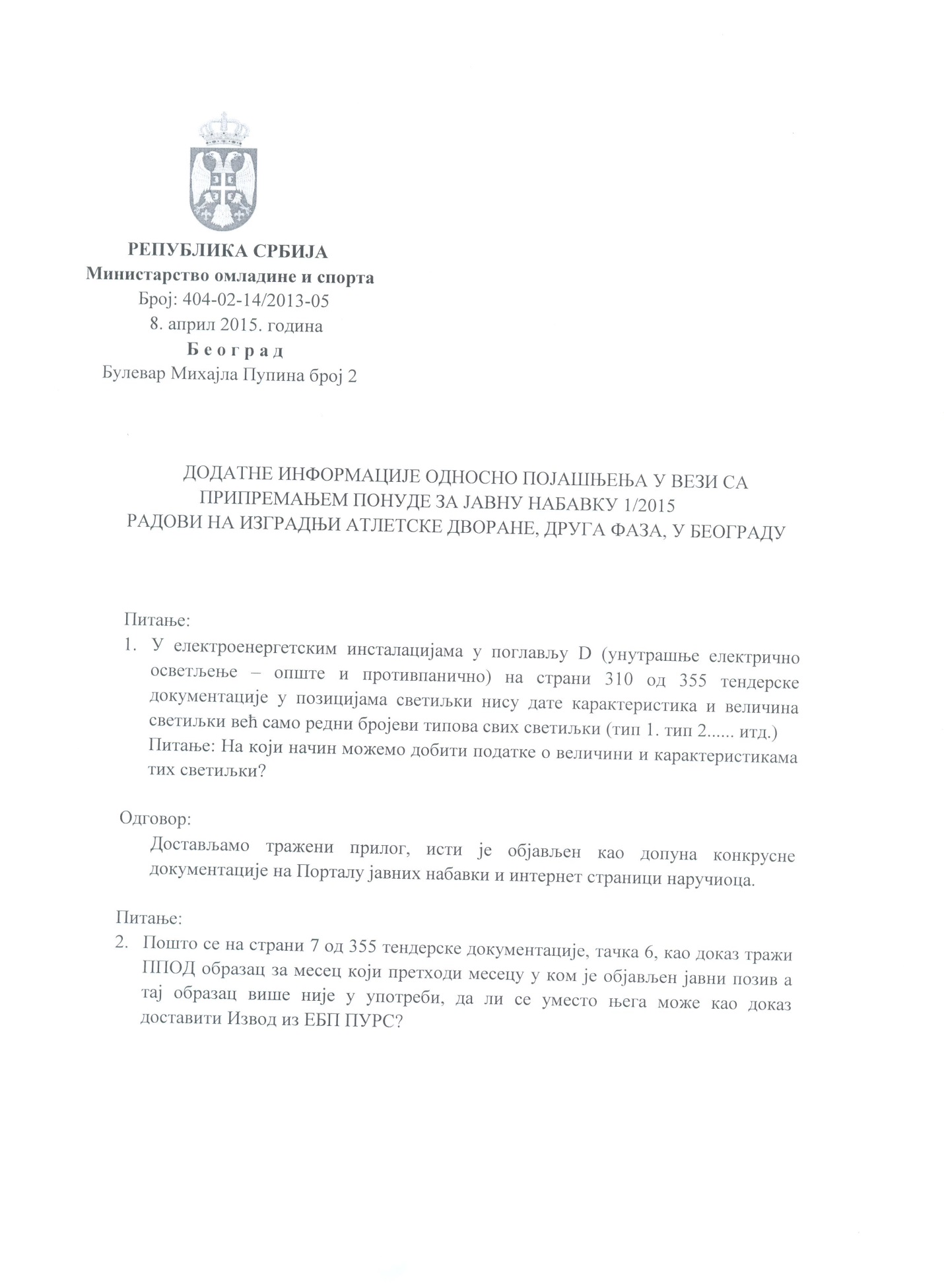 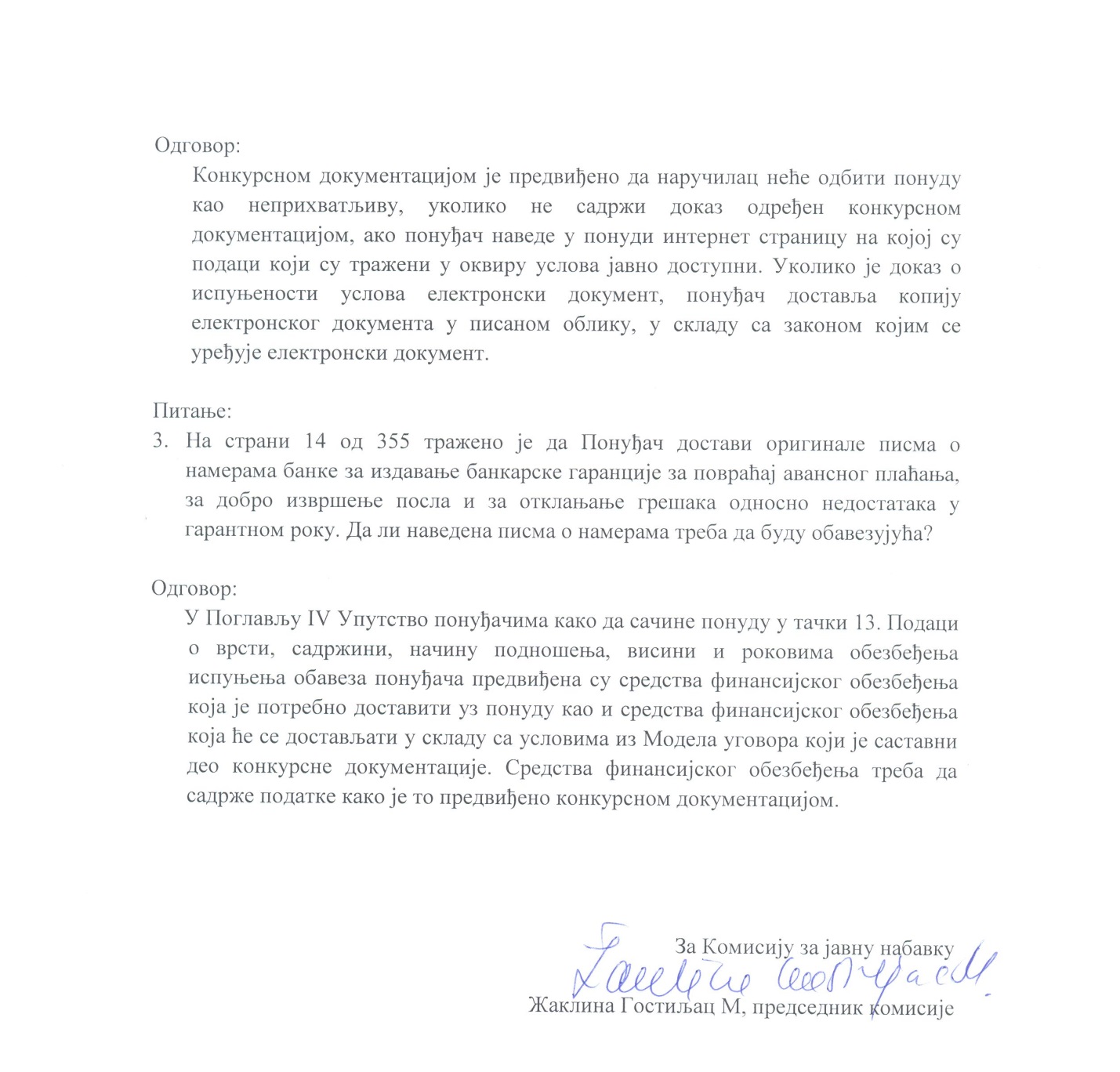 07.TIPOVI SVETILJKI1 	Nadgradna zidna svetiljka za svetlosni efekat za spoljnu rasvetu, slična tipu iGuzzini –Kriss, za halogenu sijalicu 1 x QT-DE12 150W R7s, u zaštiti IP44. 2  	Svetiljka slična tipu iGuzzini "Hatles", za jednu metal-halogenu sijalicu HQI-TS/Ds 1000W K12s-36, sa asimetričnom optikom. u zaštiti: IP65.3.1        Nadgradna svetiljka slična tipu iGuzzini "Plafone", sa opalnim difuzerom, za jednu fluorescentnu sijalicu T5(16) 35W  G5, u zaštiti: IP20.3.2       Nadgradna svetiljka slična tipu iGuzzini "Plafone", za jednu fluorescentnu sijalicuT5(16) 54W G5, u zaštiti: IP20.4	Nadgradna svetiljka slična tipu iGuzzini "Plafone", sa dark-light rasterom, za jednufluorescentnu sijalicu T5(16) 35W G5, u zaštiti: IP20.5	Nadgradna svetiljka slična tipu iGuzzini "Plafone", sa dark-light rasterom, za dve fluorescentne sijalice T5(16) 35W G5, sa elektronskom prigusnicom. U zaštiti: IP20.6.1	Nadgradna  svetiljka slična tipu MSL "QUADRO OD 122", za jednu fluorescentnu sijalicu T16-R 22W 2xG13. U zaštiti: IP20.6.2	Nadgradna  svetiljka slična tipu MSL "QUADRO OD 424", za četiri fluorescentne sijalice T5(16) 24W G5. U zaštiti: IP20.8	Nadgradna svetiljka slična tipu iGuzzini "Deep Surface", za jednu halogenu sijalicu QR-CBC51 50W ,12V ,GU5.3, u zaštiti: IP23.9	Viseća svetiljka-Luster slična tipu MSL "Dina Specialni Proizvod" za jednu halogenu sijalicu QRCBC51 50W ,12V , i tri LED RGB 1W.Visina visilice Hmax=1500mm. U zaštiti: IP20.10	Nadgradna svetiljka slična tipu iGuzzini "Plafone", sa dark-light rasterom, za dve fluorescentne sijalice T5(16) 35W G5, sa DALI prigusnicom. U zaštiti: IP20.11	Nadgradna svetiljka za dve fluorescentne cevi 36W. U zaštiti: IP54.12.1	Protivpanična svetiljka , 1x8W sa NiCd baterijom za 3h autonomnog rada ,u zaštiti IP20.12.2	Protivpanična svetiljka , 1x8W sa NiCd baterijom za 3h autonomnog rada ,u zaštiti IP54.13	Nadgradna svetiljka slična tipu iGuzzini "Linealuce"  za jednu fluorescentnu sijalicu T16 21W ,u zaštiti: IP65.14	Svetiljka za ulično osvetljenje  za jednu NaVP (Natrijum visokog pritiska) sijalicu 70W , ''Citea mini'' Minel Schreder,  na stubu visine 4m, u zaštiti: IP66.14.2	2x(Svetiljka za ulično osvetljenje  za jednu NaVP (Natrijum visokog pritiska) sijalicu 70W, ''Citea mini'' Minel Schreder), na jednom stubu visine 4m, u zaštiti: IP66.15	Svetiljka za ambijentalno osvetljenje koja svetlost rasipa po čitavom prostoru oko svetiljke za jednu NaVP (Natrijum visokog pritiska) sijalicu 70W, ''K-Lux'' Minel Schreder, na stubu visine 4m, u zaštiti: IP66.16	Svetiljka za ambijentalno osvetljenje koja svetlost rasipa po čitavom prostoru oko svetiljke za jednu MH (Metal-halogena) sijalicu 70W, ''K-Lux'' Minel Schreder, na stubu visine 4m, u zaštiti: IP66.17	Reflektor za jarbole za jednu MH (Metal-halogena) sijalicu 150W, ''Terra maxi'' Minel Schreder, za ugradnju u zemlju, u zaštiti: IP67.